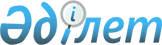 Об установлении квоты рабочих мест по Чингирлаускому району на 2019 год
					
			Утративший силу
			
			
		
					Постановление акимата Чингирлауского района Западно-Казахстанской области от 12 апреля 2019 года № 56. Зарегистрировано Департаментом юстиции Западно-Казахстанской области 12 апреля 2019 года № 5624. Утратило силу постановлением акимата Чингирлауского района Западно-Казахстанской области от 28 февраля 2020 года № 28
      Сноска. Утратило силу постановлением акимата Чингирлауского района Западно-Казахстанской области от 28.02.2020 № 28 (вводится в действие со дня первого официального опубликования).
      В соответствии с Уголовно-исполнительным кодексом Республики Казахстан от 5 июля 2014 года, Законами Республики Казахстан от 23 января 2001 года "О местном государственном управлении и самоуправлении в Республике Казахстан", от 6 апреля 2016 года "О занятости населения", приказом Министра здравоохранения и социального развития Республики Казахстан от 26 мая 2016 года № 412 "Об утверждении Правил квотирования рабочих мест для трудоустройства граждан из числа молодежи, потерявших или оставшихся до наступления совершеннолетия без попечения родителей, являющихся выпускниками организаций образования, лиц, освобожденных из мест лишения свободы, лиц, состоящих на учете службы пробации" (зарегистрированное в Реестре государственной регистрации нормативных правовых актов №13898) акимат Чингирлауского района ПОСТАНОВЛЯЕТ:
      1. Установить квоту рабочих мест для трудоустройства лиц, состоящих на учете службы пробации в размере двух процентов от списочной численности работников организаций Чингирлауского района, согласно приложению 1 к настоящему постановлению.
      2. Установить квоту рабочих мест для трудоустройства лиц, освобожденных из мест лишения свободы в размере двух процентов от списочной численности работников организаций Чингирлауского района, согласно приложению 2 к настоящему постановлению.
      3. Установить квоту рабочих мест для трудоустройства граждан из числа молодежи, потерявших или оставшихся до наступления совершеннолетия без попечения родителей, являющихся выпускниками организаций образования в размере одного процента от списочной численности работников организаций Чингирлауского района, согласно приложению 3 к настоящему постановлению.
      4. Признать утратившим силу постановление акимата Чингирлауского района от 4 августа 2016 года №98 "Об установлении квоты рабочих мест для трудоустройства лиц, состоящих на учете службы пробации, а также для лиц, освобожденных из мест лишения свободы и для граждан из числа молодежи, потерявших или оставшихся до наступления совершеннолетия без попечения родителей, являющихся выпускниками организаций образования" (зарегистрированное в Реестре государственной регистрации нормативных правовых актов №4506, опубликованное 18 августа 2016 года в Эталонном контрольном банке нормативных правовых актов Республики Казахстан).
      5. Руководителю аппарата акима Чингирлауского района (Т.Сагингереев) обеспечить государственную регистрацию данного постановления в органах юстиции, его официальное опубликование в Эталонном контрольном банке нормативных правовых актов Республики Казахстан и в средствах массовой информации. 
      6. Контроль за исполнением настоящего постановления возложить на заместителя акима района Е.Турмагамбетова.
      7. Настоящее постановление вводится в действие со дня первого официального опубликования. Квота рабочих мест для трудоустройства лиц, состоящих на учете службы пробации по Чингирлаускому району Квота рабочих мест для трудоустройства лиц, освобожденных из мест лишения свободы по Чингирлаускому району Квота рабочих мест для трудоустройства граждан из числа молодежи, потерявших или оставшихся до наступления совершеннолетия без попечения родителей, являющихся выпускниками организаций образования по Чингирлаускому району
					© 2012. РГП на ПХВ «Институт законодательства и правовой информации Республики Казахстан» Министерства юстиции Республики Казахстан
				Приложение 1
к постановлению акимата 
Чингирлауского района
от 12 апреля 2019 года
№ 56 
№
Наименование организации
Списочная численность работников на начало года (человек)
Размер квоты (% от списочной численности работников)
Количество рабочих мест согласно установленной квоте (единиц)
1
Государственное коммунальное предприятие на праве хозяйственного ведения "Чингирлауская центральная районная больница"
281
2
6
2
Чингирлауское государственное учреждение по охране лесов и животного мира 
48
2
1
3
Государственное коммунальное казенное предприятие "Чингирлауский районный центр досуга" Чингирлауского районного отдела культуры
144
2
3Приложение 2
к постановлению акимата 
Чингирлауского района
от 12 апреля 2019 года
№ 56
№
Наименование организации
Списочная численность работников на начало года (человек)
Размер квоты (% от списочной численности работников)
Количество рабочих мест согласно установленной квоте (единиц)
1
Государственное коммунальное предприятие на праве хозяйственного ведения "Чингирлаукомтехсервис" акимата Чингирлауского района
72
2
1
2
Государственное коммунальное казенное предприятие "Чингирлауский районный центр досуга" Чингирлауского районного отдела культуры
144
2
3Приложение 3
к постановлению акимата 
Чингирлауского района
от 12 апреля 2019 года
№ 56
№
Наименование организации
Списочная численность работников на начало года (человек)
Размер квоты (% от списочной численности работников)
Количество рабочих мест согласно установленной квоте (единиц)
1
Государственное учреждение "Чингирлауская средняя общеобразовательная школа"
105
1
1
2
Коммунальное государственное учреждение "Средняя общеобразовательная школа имени Л.Клышева" отдела образования акимата Чингирлауского района
133
1
1
3
Государственное коммунальное казенное предприятие "Чингирлауский колледж"
94
1
1